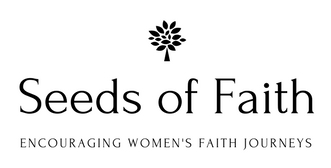 RE: Starting a Seeds of Faith Group EmailHello,I am starting a Seeds of Faith group and wanted to know if you are interested in joining. (Can add personal story of how you come to know Seeds of Faith) I just returned from a seminar that featured Tessa Afshar and she was so dynamic. I have read the first recommended book called Pearl in the Sand and it is terrific. Here is the description:Pearl in the Sand tells Rahab's untold story. Rahab lives in a wall; her house is built into the defensive walls of the City of Jericho. Other walls surround her as well--walls of fear, rejection, and unworthiness.

A woman with a wrecked past; a man of success, of faith...of pride. A marriage only God would conceive! Through the heartaches of a stormy relationship, Rahab and Salmone learn the true source of one another's worth and find healing in God. “In Peal and the Sand, Tessa Afshar has created compelling characters that bring new meaning to this well-loved tale.” Jill Eileen Smith, bestselling author of Michael and Abigail.“Pearl in the Sand, the story of Rahab the harlot who became an ancestor of Christ, delivers a very powerful truth within its pages: forgiveness, redemptions, and the changing power of God. An unforgettable read, Novel Journey and I give a high recommendation.” Anne Mulligan, editor of Novel Rocket.Book retails for $3.26 used to $14.99 or you can get a copy from the library (first make sure they carry whatever book you are recommending)Can you please email me back your interest and we can set up a date?Looking forward to hearing from you.Blessings,